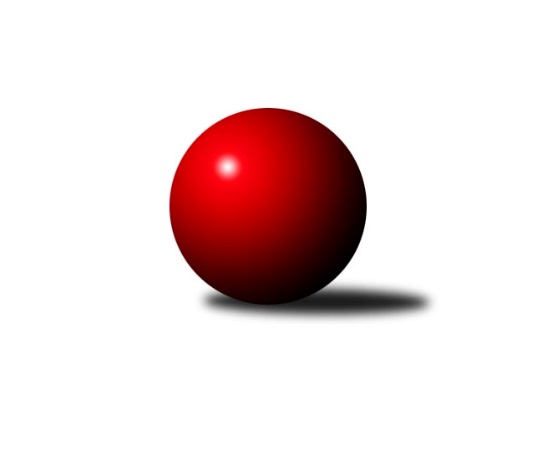 Č.5Ročník 2020/2021	2.8.2020Nejlepšího výkonu v tomto kole: 2049 dosáhlo družstvo: SKK BohušoviceLetní liga - skupina B 2020/2021Výsledky 5. kolaSouhrnný přehled výsledků:TJ Vršovice B	- SKK Bílina		dohrávka		2.8.SKK Bohušovice	- KK Konstruktiva Praha A		dohrávka		3.8.Tabulka družstev:	1.	SKK Bílina	0	0	0	0	0.0 : 0.0 	0.0 : 0.0 	 0	0	2.	SKK Bohušovice	0	0	0	0	0.0 : 0.0 	0.0 : 0.0 	 0	0	3.	TJ Vršovice B	0	0	0	0	0.0 : 0.0 	0.0 : 0.0 	 0	0	4.	KK Konstruktiva Praha A	0	0	0	0	0.0 : 0.0 	0.0 : 0.0 	 0	0Podrobné výsledky kola:Pořadí jednotlivců:	jméno hráče	družstvo	celkem	plné	dorážka	chyby	poměr kuž.	MaximumSportovně technické informace:Starty náhradníků:registrační číslo	jméno a příjmení 	datum startu 	družstvo	číslo startu
Hráči dopsaní na soupisku:registrační číslo	jméno a příjmení 	datum startu 	družstvo	Program dalšího kola:Nejlepší šestka kola - absolutněNejlepší šestka kola - absolutněNejlepší šestka kola - absolutněNejlepší šestka kola - absolutněNejlepší šestka kola - dle průměru kuželenNejlepší šestka kola - dle průměru kuželenNejlepší šestka kola - dle průměru kuželenNejlepší šestka kola - dle průměru kuželenNejlepší šestka kola - dle průměru kuželenPočetJménoNázev týmuVýkonPočetJménoNázev týmuPrůměr (%)Výkon1xTomáš SvobodaBohušovice5422xTomáš SvobodaBohušovice112.025424xMilan PerníčekBohušovice5314xMilan PerníčekBohušovice109.755313xRadek ŠípekBohušovice5044xRadek ŠípekBohušovice104.175042xEva VáclavkováKonstruktiva 5012xEva VáclavkováKonstruktiva 103.555012xLukáš UhlířBílina4822xLukáš UhlířBílina102.84822xJaroslav Pleticha st.Konstruktiva 4772xJaroslav HavránekVršovice B101.52476